MIDAS软件安装注册指南软件安装文件获取：使用MIDAS公司提供的最新安装光盘；官方网站下载，网址：cn.midasuser.com；联系相应区域负责人；软件认证说明MIDAS软件认证分为web网络认证与硬件锁认证。通过互联网访问服务器的认证方式，即为web认证，在此情况下，所有直接通过网络访问服务器的电脑均为客户端；通过局域网访问服务器的认证方式，即为软件锁认证，在此情况下，局域网内插锁电脑即为服务器，其他不插锁电脑即为客户端。两种认证方式区别如下：安装软件安装文件下，双击 setup.exe 文件，开始安装；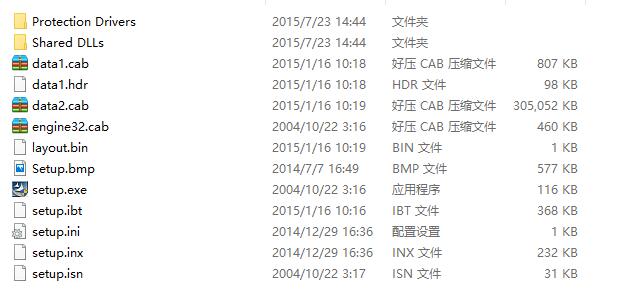 确认安装；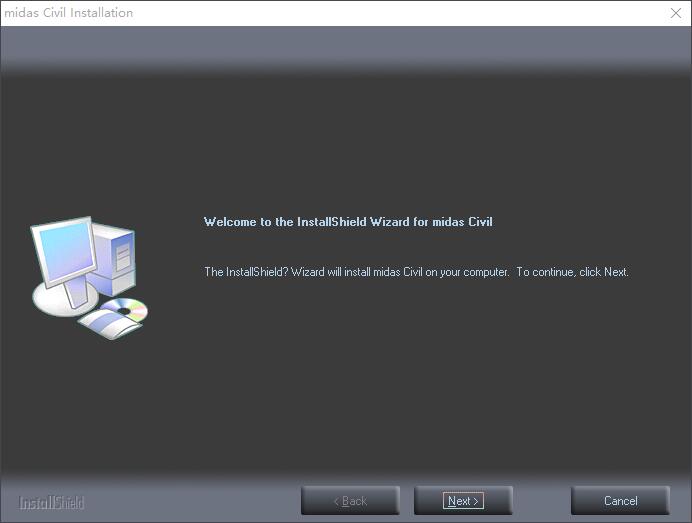 同意许可协议；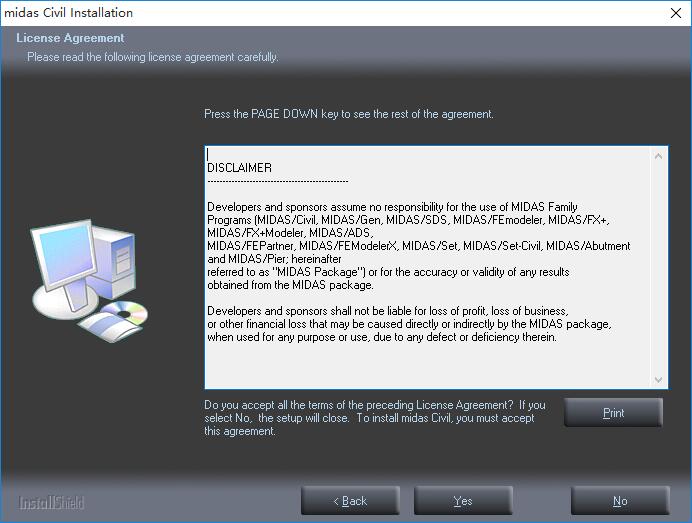 基本信息，可随意填写；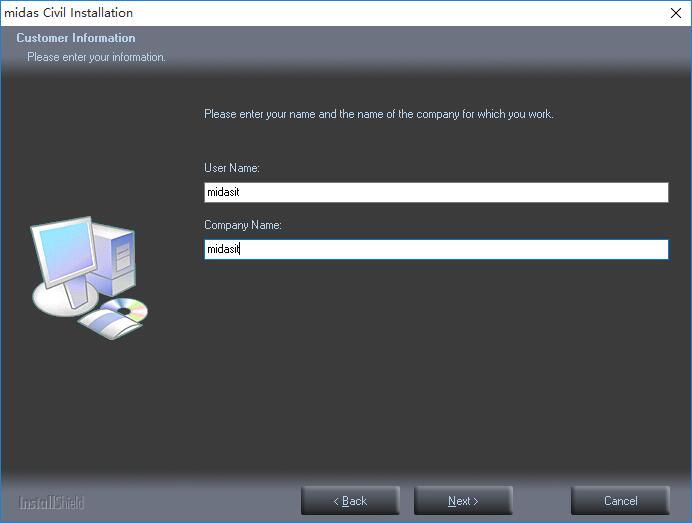 选择安装路径；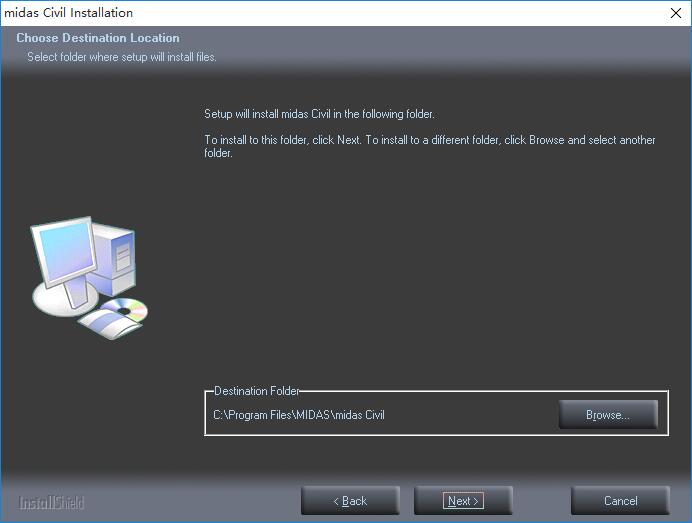 选择安装文件夹名称；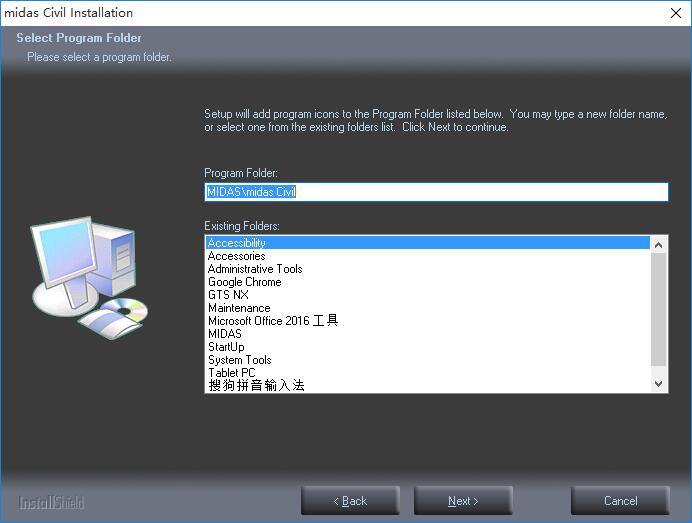 锁驱动模式选择（关键环节）“Stand alone”或“Lock Driver”：针对单机锁或网络锁的客户端电脑安装的加密锁驱动程序；“Lan server”：针对网络锁的服务器电脑安装的加密锁驱动程序；“Do not install”或“Web Authentication”：不安装锁驱动程序，针对没有软件锁的web认证；注：若安装模式选择错误，可关闭后重新安装，或参照后方安装常见问题解答中第一条提示重新安装。midas Civil锁驱动选择界面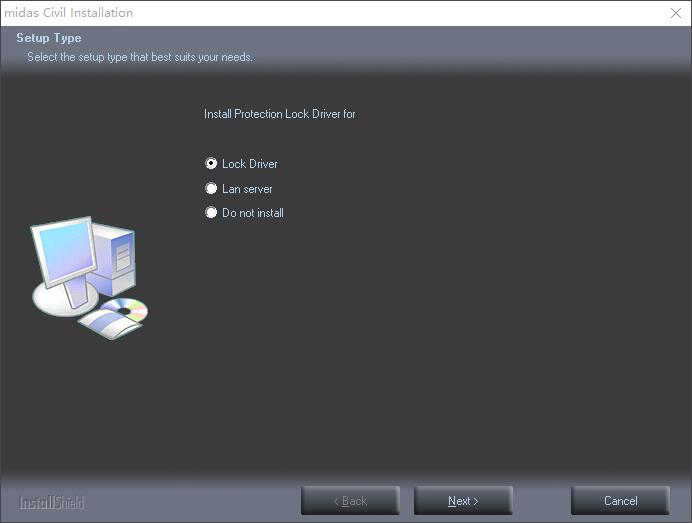 midas GTS NX锁驱动选择界面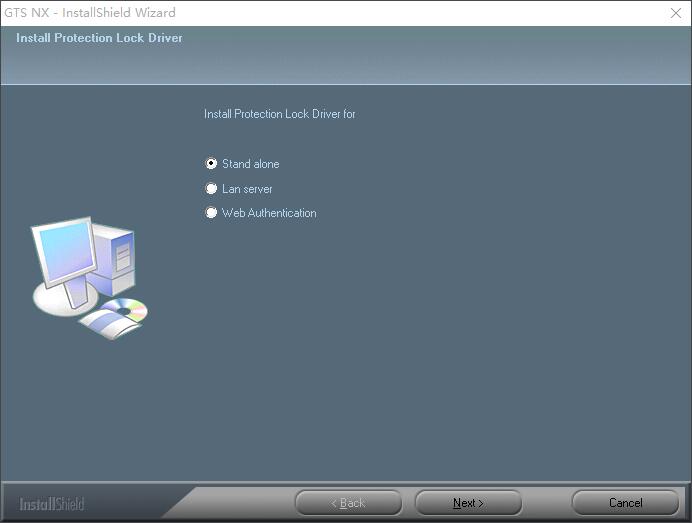 开始安装锁驱动； 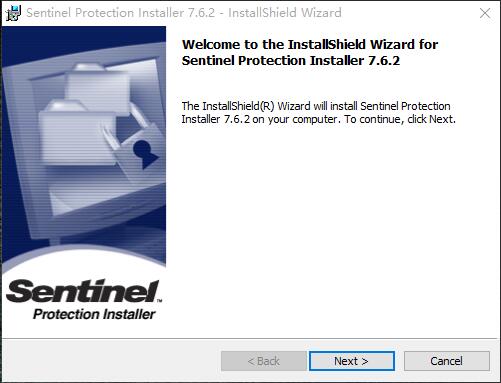 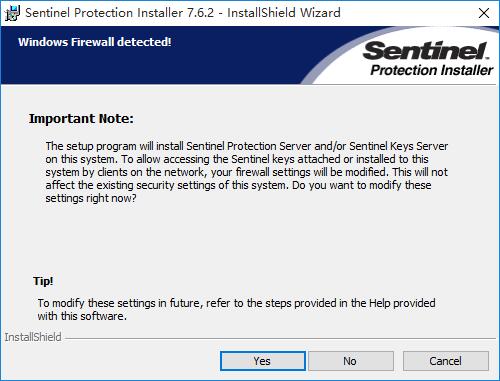  出现下图界面，驱动安装成功，点击“Finish”完成安装；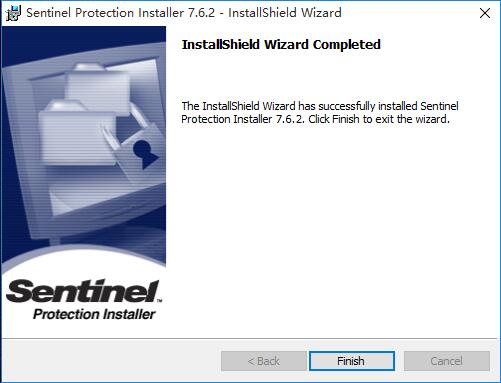 点击“Finish”，程序安装完成。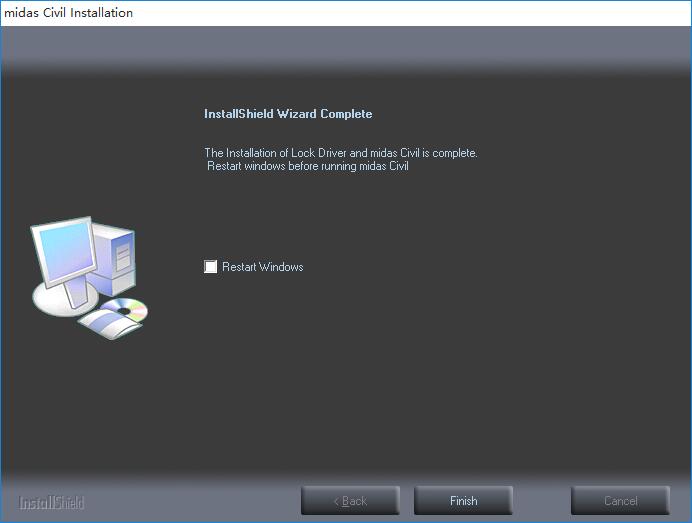 注：“Restart Windows”可不勾选，尤其在机房安装软件时，为避免电脑重启后信息丢失，建议不勾选。注册 启动MIDAS软件，进入登记注册界面点击帮助-登记注册；点击工具-选项-许可证；填写规则没有软件锁，只有密钥号时，选择“web网络认证”；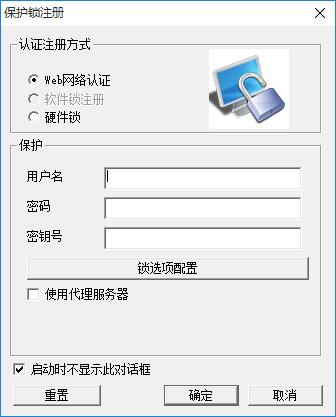 MIDAS官网会员注册网址：http://www1.midasuser.com/membership/agreement_cn.asp若是初次使用MIDAS软件，信息输入完毕后，直接确定即可。若曾使用过试用版或其他类型密钥号，则需要点击“锁选项配置”，进入“程序授权设置”界面，选择新密钥号确认。选择后，除非更改使用密钥号，否则无需再次选择。选择依据参照下方说明或联系MIDAS官方人员。示例：（8/80）CHCHCIV0001182/CIV/STD/FL/ABCDEFGHIJKLMN，根据标红部分判断改选密钥号。8/80中80为该密钥号总节点数，8为使用人数，CIV指Civil，1182为系统生成数字，数字越大，密钥号生成时间越近，A~N指代功能模块，缺少字母则缺少相应功能模块。选择密钥号时，可根据单位实际采购的节点数、软件、系统生成数字，以及功能模块进行判断。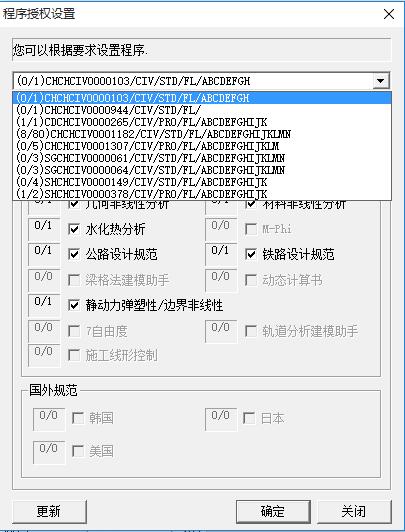 既有密钥号，又有软件锁时，选择“硬件锁”认证；单机版锁，认证界面如下，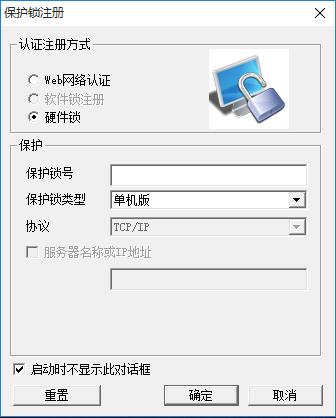 注：midas GTS NX的密钥号分为前/后处理器与求解器两部分（各16位）；midas GTS NX的密钥类型中“锁”，即为单机锁；网络版锁，认证界面如下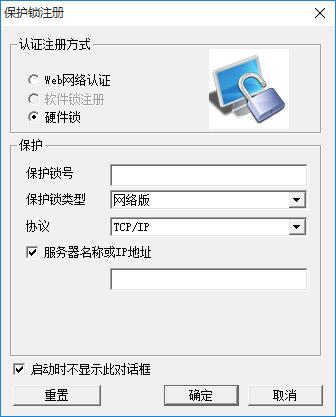 注：midas GTS NX的密钥号分为前/后处理器与求解器两部分（各16位）；服务器电脑除自身IP外，还可以输入127.0.0.1（原因：127.0.0.1是回送地址，指向本机IP）；网络锁认证时，不勾选“服务器名称或IP地址”，程序会在局域网内搜索软件锁，耗时较长，有时也可以成功找到软件锁。注意事项安装时应处于未插锁的状态；杀毒软件，如果您的电脑中安装了杀毒软件，请关闭杀毒软件之后再安装MIDAS软件（因为杀毒软件有时会将MIDAS程序默认为病毒，并在后台自动删除部分组件）。安装常见问题解答若锁驱动安装时，模式选择错误，可在软件安装完成后，重新安装锁驱动。位置：安装目录＞Protection Drivers＞Sentinel Protection Installer。目前MIDAS锁驱动最高版本为7.6.6，若当前版本锁驱动安装失败，可与工作人员联系，获取最高版本驱动程序，尝试安装解决。安装模式选择“Modify”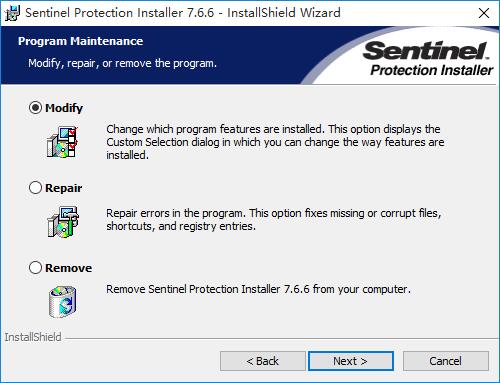 安装内容选项中，将所有前面标注为“×”的项目修改为下图状态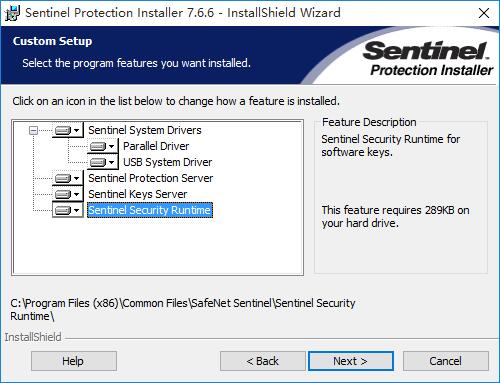 安装完毕后，点击新建项目若出现如下错误提示，可尝试按以下方法解决:密钥号错误：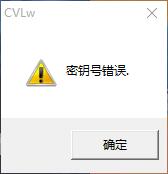 确认密钥号输入是否正确，空格以及区别0，o，1，l；确认密钥号与软件版本是否匹配；确认用户名、密码输入是否正确；单机锁或网络锁服务器提示“没有发现保护锁”：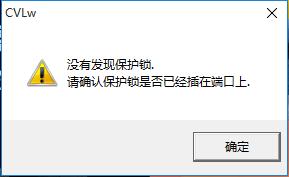 确认锁是否已插在电脑上（锁上的灯是否亮），尝试更换U口；锁类型选择是否正确，“单机版”或“网络版”；确认软件锁、密钥号与软件版本是否匹配；确认电脑系统时间与实际时间是否一致；重新安装锁驱动 Protection Driver；换一台电脑尝试安装（最新版程序是基于win7系统开发，在xp或server可能缺少部分组件）；网络锁服务器运行正常，客户端提示“没有发现保护锁”：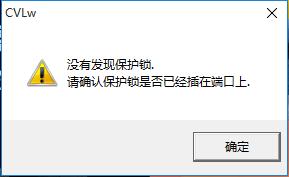 确认局域网是否连通，检测方法：开始＞运行＞cmd＞ping 服务器电脑IP地址，若LOST=0，则局域网连通，若LOST不为0，局域网不通；认证界面不勾选“服务器名称或IP地址”，尝试在局域网内自动搜索服务器；Web认证，提示code=0：确认是否可以访问国外服务器，检测网站：http://lms2.midasit.com/checklic2.asp，若不能快速返回一串字符，则确认无法访问国外服务器，需要联系网络管理员解除访问限制，或使用代理服务器。帮助＞网络认证，勾选“使用代理服务器”；新建项目程序闪退确认电脑系统时间与实际时间是否一致；升级显卡或关闭电脑硬件加速；确认VDraw是否安装成功，删除C:/Program File/VectorDraw文件夹，重装程序，安装过程中按提示安装VectorDraw。认证类型软件锁节点锁驱动注册用户网络Web认证无N（≥1）不需安装需要互联网硬件锁认证单机锁1需要安装不需不需硬件锁认证网络锁N（≥1）需要安装不需局域网